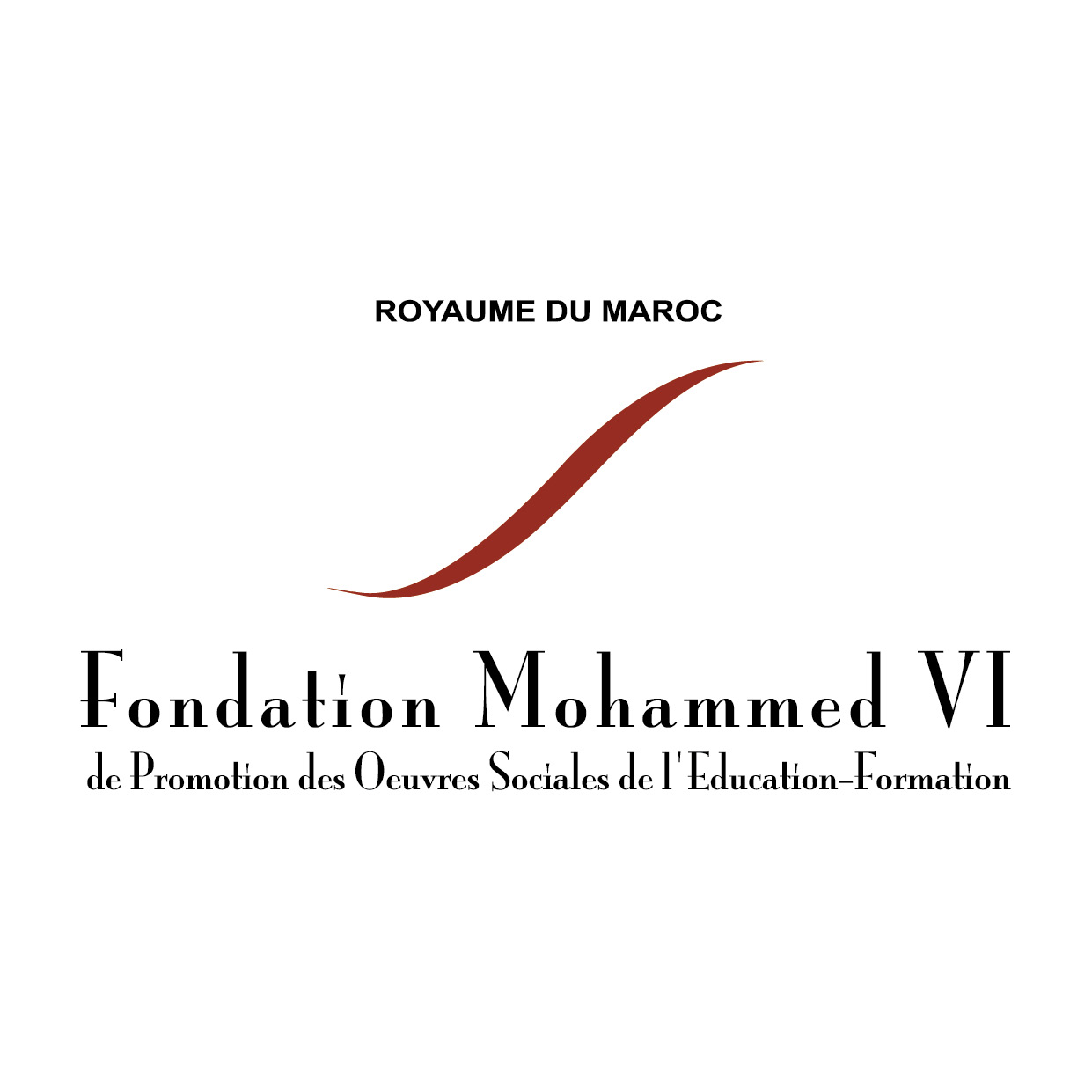 Fondation Mohammed VI de Promotion des Œuvres Sociales de l’Eductaion-FormationChef de service foncier autorisations marchés Positionnement hiérarchique (N+3) Directeur du pole construction et patrimoineDirectrice des études,Ingénieurs,Cadres juridiques et commerciaux,TechniciensSupervision et suivi des opérations d’acquisition et ou  mise à disposition des terrains au profit de la Fondation pour les besoins en terme de constructionDéveloppeur foncier,Veille et analyse du marché foncier, eu regard des besoins et projets de la Fondation,Le repérage d’opportunités et la prospection sur le terrain par contact direct et via un réseau à développer autour du marché foncier et de ses acteurs locaux,Suivi des dossiers, la participation à la négociation et l’accompagnement jusqu’à l’acquisition,La supervision du travail des géomètres concernant les levés topographiques,( qui devront prendre en considération tous les aspects : délimitation, réseaux, voiries, accessibilités…),Le suivi avec les administrations centrales et locales (cadastre, conservation foncière, domaines et autres),Le suivi des dossiers de mise en concordance des projets réalisés,Le suivi des dossiers des autorisations de construire, en cas de besoins,L’accomplissement de toutes taches nécessaires à l’acquisition de terrains ou sa mise à disposition de la Fondation.ProfilFormation :Formation d’ingénieur d’état, topographe ou diplôme équivalent.Formation supérieure juridique ou commerciale.Expérience : Une expérience de 10 ans dans un poste de responsabilité similaire Compétences techniques et humaines :Avoir une bonne connaissance des domaines de l’immobilier  et/ou l’urbanisme, la réglementation et les documents relatifs à l’urbanisme ;Maitriser les différents procédés et outils d’acquisition foncière;Savoir utiliser les différentes techniques d’évaluation du foncier ;Maîtrise des outils de bureautique (traitement de texte, Excel),Maîtrise et pratique du SIG.Dynamisme et sens commercial,Excellentes qualités humaines et relationnelles ;Aptitude au management d’équipes pluridisciplinaires ;Capacité à organiser et gérer plusieurs dossiers simultanément et à des stades d’avancement différents ;Rigueur et organisation pour structurer et faire avancer les projets initiés.